ObjetivosFormación académicaexperiencia |  - cualificaciones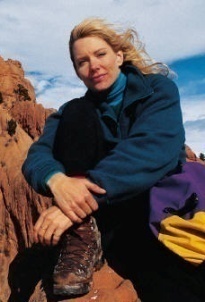 